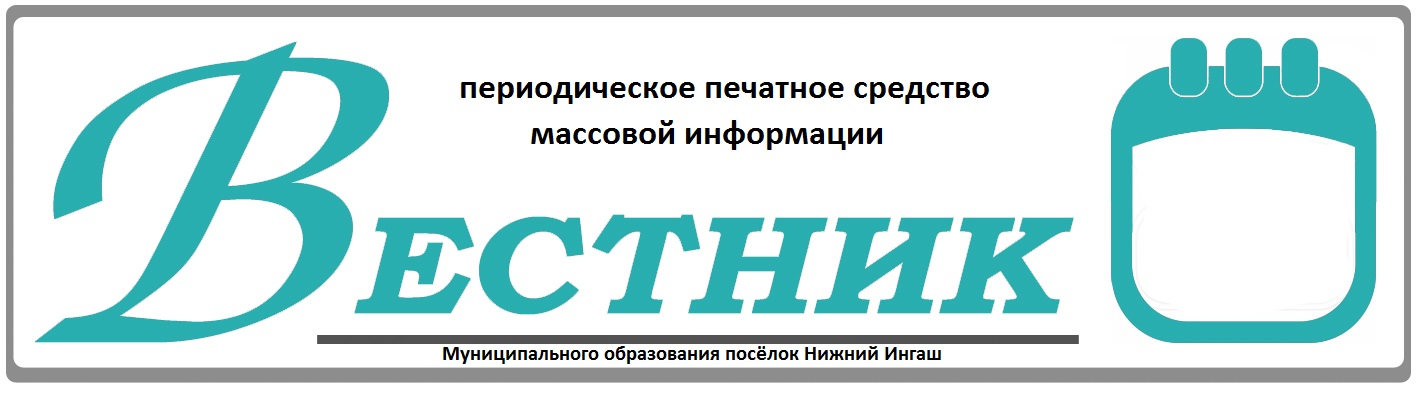 Официально________________________________                                                                     СОДЕРЖАНИЕ:          11 февраля администрация посёлка Нижний Ингаш совместно с МБУДО ДЮСШ «Темп» провели массовое спортивное мероприятие, которое, безусловно, можно назвать главным событием зимы. Это ежегодный Всероссийский массовый забег «Лыжня России». Место проведения Стадион «Урожай», время первого старта 11:00.         «Лыжня России» – ежегодное спортивное мероприятие для любителей беговых лыж. Регистрация началась с 10-00, не смотря на морозное утро, было зарегистрировано 50 человек, а так же пришли болельщики и просто любители спорта. Открыл мероприятие Глава посёлка Борис Ильич Гузей,  пожелав легкого старта, и здоровья.  Первыми стартовали малыши на дистанцию 500м., потом мальчики и мужчины на дистанцию 2 км., следом девочки и женщины на дистанцию 1 км. Во время старта погода сжалилась над участниками, яркое солнышко пригревало, и освещало узкую, тщательно накатанную лыжню, подготовленную сотрудниками МБУДО ДЮСШ  «Темп». Атмосфера праздника объединила всех любителей спорта, под спортивную музыку участники стартовали и приходили к финишу. После забега лыжников ждал горячий чай и булочки производства ООО «ЧИЖ».           Согласно положения о проведении лыжного пробега участники были награждены в следующих номинациях:  Ладусан Иван - «Самый молодой участник забега»; Деветяриков Сергей Аркадьевич - «Самый быстрый участник забега»; Новиков Дмитрий - «Спортивная перспектива», и Тиронов Владимир Михайлович - «Самый старший участник забега», а так же  памятными подарками (лыжи) и грамотами от Главы посёлка. Все зарегистрированные участники соревнований получили сувениры – фирменную шапочку и нагрудный номер-майку     Занимайтесь спортом, будьте здоровыми!Информация с фотографиями размещена на сайте администрации посёлка Нижний Ингаш: http://nizhny-ingash.ru, а так же на официальной странице в ВКонтакте «https://vk.com/nizhni_ingash.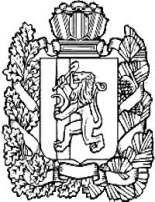 АДМИНИСТРАЦИЯПОСЁЛКА НИЖНИЙ ИНГАШНИЖНЕИНГАШСКОГО РАЙОНАКРАСНОЯРСКОГО КРАЯПОСТАНОВЛЕНИЕ07.02.2023 г.                                                пгт. Нижний Ингаш                                    № 32О подготовке к  пожароопасному сезону и организации борьбыс лесными пожарами  на территории муниципального образования поселок Нижний Ингаш.    	В целях организации охраны лесов от пожаров на  территории муниципального образования поселок Нижний Ингаш в соответствии со ст.ст.53, 84 Лесного кодекса Российской Федерации, руководствуясь Уставом  поселка Нижний Ингаш Нижнеингашского района Красноярского края,ПОСТАНОВЛЯЮ:1.Утвердить план организационно–технических  мероприятий по охране лесов от пожаров на 2023 год согласно приложения.2.Контроль за исполнением постановления оставляю за собой.3.Опубликовать постановление в периодическом печатном средстве массовой информации «Вестник» муниципального образования поселок Нижний Ингаш   и на официальном сайте муниципального образования поселок Нижний Ингаш (https://nizhny-ingash.ru).4.Постановление вступает в силу в день, следующий за днем его официального опубликования.Глава поселка Нижний Ингаш                                                                Б.И.Гузей Приложение № 1                                                                                                к постановлению Администрации поселка Нижний Ингаш                                                                                                № 32  от 07.02.2023 г.            П Л А Норганизационно-технических мероприятий поохране лесов от пожаров на 2023 г.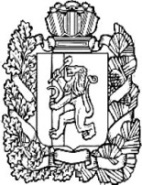 АДМИНИСТРАЦИЯПОСЁЛКА НИЖНИЙ ИНГАШНИЖНЕИНГАШСКОГО РАЙОНАКРАСНОЯРСКОГО КРАЯПОСТАНОВЛЕНИЕ10.02.2023 г.                                                 пгт. Нижний Ингаш                                    № 34О внесении изменений в постановление администрации поселка Нижний Ингаш Нижнеингашского района Красноярского края от 18.03.2019 № 37 «Об организации пожарно-профилактической работы в жилом секторе и на объектах с массовым пребыванием людей на территории муниципального образования  поселок Нижний Ингаш»    	В соответствии с Федеральным законом от 21.12.1994 № 69-ФЗ «О пожарной безопасности», Федеральным законом от 06.10.2003 № 131-ФЗ «Об общих принципах организации местного самоуправления в Российской Федерации», статьей 9 Устава поселка Нижний Ингаш Нижнеингашского района Красноярского края, ПОСТАНОВЛЯЮ:1.Внести изменения в пункт 2 постановления администрации поселка Нижний Ингаш Нижнеингашского района Красноярского края от 18.03.2019 № 37 «Об организации пожарно-профилактической работы в жилом секторе и на объектах с массовым пребыванием людей на территории муниципального образования  поселок Нижний Ингаш», изложив в новой редакции: «2. Назначить ответственным лицом за проведение противопожарной пропаганды и обучение населения мерам пожарной безопасности  заместителя Главы поселка Нижний Ингаш по оперативным и хозяйственным вопросам».2.Контроль за исполнением постановления оставляю за собой.3.Настоящее постановление опубликовать в периодическом печатном средстве массовой информации «Вестник муниципального образования поселок Нижний Ингаш Нижнеингашского района Красноярского края» и разместить на официальном сайте администрации посёлка Нижний Ингаш:  http://nizhny-ingash.ru.4.Настоящее постановление вступает в силу со дня, следующего за днем его официального опубликования в периодическом печатном средстве массовой информации «Вестник муниципального образования поселок Нижний Ингаш Нижнеингашского района Красноярского края».Глава поселка Нижний Ингаш                                                                                                        Б.И.ГузейУчредители:Нижнеингашский поселковый Совет депутатовАдминистрация поселка Нижний ИнгашНижнеингашского районаКрасноярского края663850 Красноярский край,Нижнеингашский район, пгт. Нижний Ингаш, ул. Ленина, 160                                                                 Ответственный                                                                      за выпуск:                 Выходит                                     Фрицлер И.В.             1 раз в месяц           Распространение                             Телефон:               Бесплатно                               8 (39171) 22-4-18                  Тираж                                   8 (39171) 22-1-19           30 экземпляров                                 Факс:                                                               8 (39171) 21-3-10    1Информация о Всероссийском массовом лыжном забеге «Лыжня России»1 стр.2Постановление №32 от 07.02.2023 «О подготовке к  пожароопасному сезону и организации борьбыс лесными пожарами  на территории муниципального образования поселок Нижний Ингаш»2-3 стр.3Постановление №34 от 10.02.2023 «О внесении изменений в постановление администрации поселка Нижний Ингаш Нижнеингашского района Красноярского края от 18.03.2019 № 37 «Об организации пожарно-профилактической работы в жилом секторе и на объектах с массовым пребыванием людей на территории муниципального образования  поселок Нижний Ингаш»»4-5 стр.№ П\ПНаименование мероприятийСрок исполненОтветственные  за исполнение1Обеспечить выполнение первичных мер пожарной безопасности в границах населенных пунктов Администрации поселка Нижний ИнгашВ течение пожароопасного периодаАдминистрация поселка Нижний Ингаш2.Довести до сведения руководителям сельскохозяйственных организаций, осуществляющих свою деятельность на подведомственных территориях, производить, согласование работ, связанных с проведением весенних и осенних сельхозпалов с лесничествами с указанием ответственных лиц за организацию данных мероприятийДо начала проведения работРуководители хозяйств,Администрация поселка Нижний Ингаш3.Обеспечить недопущению выжигания травы на лесных полянах, лугах и стерни на полях, на участках, непосредственно примыкающих к лесам, отвлечение лесной охраны всех ведомств, средств транспорта и пожаротушения на работы, не связанные с охранной защитой и восстановлением лесовНа пожарный периодРуководители сельскохозяйственных предприятий,Администрация поселка Нижний Ингаш4.Обеспечить соблюдение правил пожарной безопасности на необрабатываемых (брошенных) землях сельскохозяйственного назначенияВ течение пожароопасного периодаРуководители сельскохозяйственных  предприятий, Администрация поселка Нижний Ингаш5.Организовать  работу по заключению договоров на противопожарное обустройство лесных насаждений, примыкающих к населенным пунктам и объектам экономикидо 1 мая 2023Администрация поселка Нижний Ингаш, КГБУ «Тинское лесничество», арендаторы6.Обеспечить выполнение работ по благоустройству наиболее посещаемых населением мест отдыха в лесуПостоянноАдминистрация поселка Нижний Ингаш, КГБУ «Тинское лесничество», арендаторы7.Обеспечить работу межведомственных оперативных групп по выявлению нарушителей правил пожарной безопасности в местах массового отдыха населенияВ течение пожароопасного периодаАдминистративная комиссия поселка Нижний Ингаш, КГБУ «Тинское» лесничество, ОМВД